РЕШЕНИЕ			 КАРАР25 апреля 2023г.	          г. Елабуга	                                       № 98О создании места  накопления отработанных ртутьсодержащих ламп на территории муниципального образования «город Елабуга Елабужского муниципального района Республики Татарстан», информировании потребителей о его расположенииВ соответствии с Федеральными законами от 24.06.1998 № 89-ФЗ «Об отходах производства и потребления», от 10.01.2002 № 7-ФЗ «Об охране окружающей среды», от 23.11.2009 № 261-ФЗ «Об энергосбережении и о повышении энергетической эффективности и о внесении изменений в отдельные законодательные акты Российской Федерации», от 06.10.2003 № 131-ФЗ «Об общих принципах организации местного самоуправления в Российской Федерации», Законом Республики Татарстан от 28.07.2004 № 45-ЗРТ «О местном самоуправлении в Республике Татарстан», постановлением Правительства Российской Федерации от 28.12.2020 № 2314 «Об утверждении Правил обращения с отходами производства и потребления в части осветительных устройств, электрических ламп, ненадлежащие сбор, накопление, использование, обезвреживание, транспортирование и размещение которых может повлечь причинение вреда жизни, здоровью граждан, вреда животным, растениям и окружающей среде», рассмотрев протест Казанской Межрайонной природоохранной прокуратуры   N 02-06-2021 от 26.05.2021г., Елабужский городской Совет Республики ТатарстанРЕШИЛ:1. Определить место накопления отработанных ртутьсодержащих ламп на территории города Елабуга Елабужского муниципального района Республики Татарстан по адресу: Республика Татарстан, г. Елабуга, ул. Набережночелнинское шоссе, дом 9.2. Места накопления отработанных ртутьсодержащих ламп у потребителей ртутьсодержащих ламп, являющихся собственниками, нанимателями, пользователями помещений в многоквартирных домах, определяются в соответствии с пунктом 4 Правил обращения с отходами производства и потребления в части осветительных устройств, электрических ламп, ненадлежащие сбор, накопление, использование, обезвреживание, транспортирование и размещение которых может повлечь причинение вреда жизни, здоровью граждан, вреда животным, растениям и окружающей среде, утвержденных постановлением Правительства Российской Федерации от 28.12.2020 № 2314.3. Установить, что места накопления отработанных ртутьсодержащих ламп, указанные в пункте 1 настоящего решения, определены в том числе для потребителей ртутьсодержащих ламп, являющихся собственниками, нанимателями, пользователями помещений в многоквартирных домах в случае, когда организация мест накопления отработанных ртутьсодержащих ламп не представляется возможной в силу отсутствия в этих многоквартирных домах помещений для организации мест накопления.4. Информировать потребителей о расположении места накопления отработанных ртутьсодержащих ламп на территории города Елабуга Елабужского муниципального района Республики Татарстан путем размещения информации на официальном сайте Елабужского  муниципального района Республики Татарстан, на информационных стендах (стойках) в помещениях органов местного самоуправления города Елабуга Елабужского муниципального района Республики Татарстан.5. Опубликовать настоящее решение в газете «Новая Кама», газете «Алабуга Нуры»  и на Официальном портале правовой информации Республики Татарстан в информационно-телекоммуникационной сети Интернет, а также разместить на официальном сайте: городелабуга.рф.	6. Настоящее решение вступает в силу с момента его официального опубликования.	7. Контроль за исполнением настоящего решения возложить на комиссию по вопросам муниципального устройства, правопорядка и законности, градостроительства, инфраструктурного развития и реформирования ЖКХ.Заместитель председателя							К.В. МокшинЕЛАБУЖСКИЙГОРОДСКОЙСОВЕТРЕСПУБЛИКА ТАТАРСТАН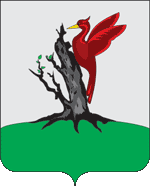 ТАТАРСТАН РЕСПУБЛИКАСЫАЛАБУГА ШӘҺӘРСОВЕТЫ